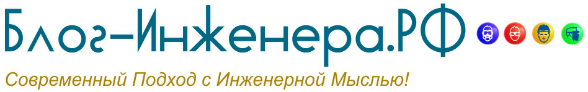 Приказ Минтруда России от 11.08.2020 № 495
«О признании утратившими силу некоторых актов и иных документов Министерства труда Российской Федерации и Министерства труда и социального развития Российской Федерации»МИНИСТЕРСТВО ТРУДА И СОЦИАЛЬНОЙ ЗАЩИТЫ РОССИЙСКОЙ ФЕДЕРАЦИИПРИКАЗот 11 августа 2020 г. № 495О ПРИЗНАНИИ УТРАТИВШИМИ СИЛУНЕКОТОРЫХ АКТОВ И ИНЫХ ДОКУМЕНТОВ МИНИСТЕРСТВА ТРУДАРОССИЙСКОЙ ФЕДЕРАЦИИ И МИНИСТЕРСТВА ТРУДА И СОЦИАЛЬНОГОРАЗВИТИЯ РОССИЙСКОЙ ФЕДЕРАЦИИВ соответствии с поручением Правительства Российской Федерации от 31 июля 2020 г. № ТГ-П12-8723рг приказываю:1. Признать утратившими силу акты и иные документы Министерства труда Российской Федерации и Министерства труда и социального развития Российской Федерации по перечню согласно приложению.2. Настоящий приказ вступает в силу с 1 января 2021 года.Врио МинистраА.ВОВЧЕНКОЛокализация: охрана труда на блог-инженера.рфПриложениек приказу Министерства трудаи социальной защитыРоссийской Федерацииот 11 августа 2020 г. № 495ПЕРЕЧЕНЬУТРАТИВШИХ СИЛУ АКТОВ И ИНЫХ ДОКУМЕНТОВ МИНИСТЕРСТВА ТРУДАРОССИЙСКОЙ ФЕДЕРАЦИИ И МИНИСТЕРСТВА ТРУДА И СОЦИАЛЬНОГОРАЗВИТИЯ РОССИЙСКОЙ ФЕДЕРАЦИИ1. Постановление Министерства труда Российской Федерации от 8 апреля 1994 г. № 30 "Об утверждении Рекомендаций по организации работы уполномоченного (доверенного) лица по охране труда профессионального союза или трудового коллектива".2. Типовая инструкция по охране труда для рабочих, выполняющих погрузочно-разгрузочные и складские работы (ТИ Р М-001-2000), утвержденная Министерством труда и социального развития Российской Федерации 17 марта 2000 г.3. Типовая инструкция по охране труда для заведующего складом (ТИ Р М-002-2000), утвержденная Министерством труда и социального развития Российской Федерации 17 марта 2000 г.4. Типовая инструкция по охране труда для комплектовщика автоматизированного склада (ТИ Р М-003-2000), утвержденная Министерством труда и социального развития Российской Федерации 17 марта 2000 г.5. Типовая инструкция по охране труда для операторов кранов-штабелеров (ТИ Р М-004-2000), утвержденная Министерством труда и социального развития Российской Федерации 17 марта 2000 г.6. Типовая инструкция по охране труда для машинистов (крановщиков) электрических мостовых кранов (ТИ Р М-005-2000), утвержденная Министерством труда и социального развития Российской Федерации 17 марта 2000 г.7. Типовая инструкция по охране труда для лиц, пользующихся грузоподъемными машинами, управляемыми с пола (ТИ Р М-006-2000), утвержденная Министерством труда и социального развития Российской Федерации 17 марта 2000 г.8. Типовая инструкция по охране труда для стропальщиков (ТИ Р М-007-2000), утвержденная Министерством труда и социального развития Российской Федерации 17 марта 2000 г.9. Типовая инструкция по охране труда для водителей автомобилей внутризаводского транспорта (ТИ Р М-008-2000), утвержденная Министерством труда и социального развития Российской Федерации 17 марта 2000 г.10. Типовая инструкция по охране труда для водителей автопогрузчиков (ТИ Р М-009-2000), утвержденная Министерством труда и социального развития Российской Федерации 17 марта 2000 г.11. Типовая инструкция по охране труда для водителей электропогрузчиков (ТИ Р М-010-2000), утвержденная Министерством труда и социального развития Российской Федерации 17 марта 2000 г.12. Типовая инструкция по охране труда для аккумуляторщиков (ТИ Р М-011-2000), утвержденная Министерством труда и социального развития Российской Федерации 17 марта 2000 г.13. Типовая инструкция по охране труда при погрузке и разгрузке каменного угля, цемента и других сыпучих материалов (ТИ Р М-012-2000), утвержденная Министерством труда и социального развития Российской Федерации 17 марта 2000 г.14. Типовая инструкция по охране труда для рабочих, выполняющих работы с минеральными удобрениями и пестицидами (ТИ Р М-013-2000), утвержденная Министерством труда и социального развития Российской Федерации 17 марта 2000 г.15. Типовая инструкция по охране труда для рабочих, выполняющих погрузочно-разгрузочные и складские работы с легковоспламеняющимися, взрывоопасными и опасными в обращении грузами (ТИ Р М-014-2000), утвержденная Министерством труда и социального развития Российской Федерации от 17 марта 2000 г.16. Типовая инструкция по охране труда для слесарей по ремонту и обслуживанию грузоподъемных машин (ТИ Р М-015-2000), утвержденная Министерством труда и социального развития Российской Федерации 17 марта 2000 г.17. Типовая инструкция по охране труда для электромонтеров по ремонту и обслуживанию электрооборудования грузоподъемных машин (ТИ Р М-016-2000), утвержденная Министерством труда и социального развития Российской Федерации 17 марта 2000 г.18. Инструкция по охране труда при работе с домкратом, утвержденная Министерством труда и социального развития Российской Федерации 7 мая 2004 г.19. Инструкция по охране труда при работе с ручным пневматическим инструментом, утвержденная Министерством труда и социального развития Российской Федерации 7 мая 2004 г.20. Инструкция по охране труда при работе с переносным электроинструментом и ручными электрическими машинами (электроинструментом), утвержденная Министерством труда и социального развития Российской Федерации 7 мая 2004 г.21. Инструкция по охране труда при работе с ручным деревообрабатывающим инструментом, утвержденная Министерством труда и социального развития Российской Федерации 7 мая 2004 г.22. Инструкция по охране труда при работе со сверлильным инструментом, утвержденная Министерством труда и социального развития Российской Федерации 7 мая 2004 г.23. Инструкция по охране труда при резке металла на ножницах, утвержденная Министерством труда и социального развития Российской Федерации от 7 мая 2004 г.24. Инструкция по охране труда при испытании абразивного инструмента, утвержденная Министерством труда и социального развития Российской Федерации 7 мая 2004 г.25. Инструкция по охране труда при работе с инструментом для ручной ковки, утвержденная Министерством труда и социального развития Российской Федерации 7 мая 2004 г.26. Инструкция по охране труда при работе с зачистным инструментом, утвержденная Министерством труда и социального развития Российской Федерации 7 мая 2004 г.27. Инструкция по охране труда при работе со слесарно-монтажным инструментом, утвержденная Министерством труда и социального развития Российской Федерации 7 мая 2004 г.28. Инструкция по охране труда при работе резьбонарезным инструментом, утвержденная Министерством труда и социального развития Российской Федерации 7 мая 2004 г.29. Инструкция по охране труда для станочников, занятых обработкой заготовок на фуговальных станках, утвержденная Министерством труда и социального развития Российской Федерации 11 мая 2004 г.30. Инструкция по охране труда для сборщиков изделий из древесины, утвержденная Министерством труда и социального развития Российской Федерации 11 мая 2004 г.31. Инструкция по охране труда для резчиков стекла, утвержденная Министерством труда и социального развития Российской Федерации 11 мая 2004 г.32. Общие требования по охране труда для работников, занятых на лесосечных и лесокультурных работах, утвержденные Министерством труда и социального развития Российской Федерации 11 мая 2004 г.33. Инструкция по охране труда для бригады (звена) по приземлению опасных деревьев, утвержденная Министерством труда и социального развития Российской Федерации 11 мая 2004 г.34. Инструкция по охране труда при обрезке сучьев с помощью бензиномоторных пил с низкорасположенными рукоятками, утвержденная Министерством труда и социального развития Российской Федерации 11 мая 2004 г.35. Инструкция по охране труда для машиниста трелевочно-транспортной машины, утвержденная Министерством труда и социального развития Российской Федерации 11 мая 2004 г.36. Инструкция по охране труда для тракториста и чокеровщика на трелевке леса, утвержденная Министерством труда и социального развития Российской Федерации 11 мая 2004 г.37. Инструкция по охране труда для машиниста трелевочной машины (валочные, валочно-пакетирующие машины, трелевочные бесчокерные машины, сучкорезные машины, машины с комбинацией операций: валка - очистка деревьев от сучьев - раскряжевка), утвержденная Министерством труда и социального развития Российской Федерации 11 мая 2004 г.38. Инструкция по охране труда при проведении лесокультурных работ в равнинных условиях, утвержденная Министерством труда и социального развития Российской Федерации 11 мая 2004 г.39. Инструкция по охране труда при проведении лесокультурных работ на склонах, утвержденная Министерством труда и социального развития Российской Федерации 11 мая 2004 г.40. Общие требования безопасности по охране труда для работников, занятых на лесоскладских работах, утвержденные Министерством труда и социального развития Российской Федерации 11 мая 2004 г.41. Инструкция по охране труда для штабелевщика древесины, утвержденная Министерством труда и социального развития Российской Федерации 11 мая 2004 г.42. Инструкция по охране труда для раскряжевщика и разметчика хлыстов, утвержденная Министерством труда и социального развития Российской Федерации 11 мая 2004 г.43. Инструкция по охране труда при сортировке круглых лесоматериалов с применением автоматизированного лесотранспортера, утвержденная Министерством труда и социального развития Российской Федерации 11 мая 2004 г.44. Инструкция по охране труда при разгрузке лесовозного подвижного состава установками ЛТ-10 (РРУ-10М) и челюстными лесопогрузчиками, утвержденная Министерством труда и социального развития Российской Федерации 11 мая 2004 г.45. Инструкция по охране труда для контролера, утвержденная Министерством труда и социального развития Российской Федерации 11 мая 2004 г.46. Инструкция по охране труда при раскряжевке хлыстов на полуавтоматической установке, утвержденная Министерством труда и социального развития Российской Федерации 11 мая 2004 г.47. Инструкция по охране труда при работе на дроворазделочном узле, утвержденная Министерством труда и социального развития Российской Федерации 11 мая 2004 г.48. Инструкция по охране труда для водителя лесовозного автопоезда, утвержденная Министерством труда и социального развития Российской Федерации 11 мая 2004 г.49. Инструкция по охране труда для машиниста-тракториста колесного тягача, утвержденная Министерством труда и социального развития Российской Федерации 11 мая 2004 г.50. Инструкция по охране труда для слесаря по ремонту деревообрабатывающего оборудования, утвержденная Министерством труда и социального развития Российской Федерации 11 мая 2004 г.51. Инструкция по охране труда для слесаря по монтажу и демонтажу деревообрабатывающего оборудования, утвержденная Министерством труда и социального развития Российской Федерации 11 мая 2004 г.52. Инструкция по охране труда при обслуживании челюстного лесопогрузчика в качестве грузоподъемного средства, утвержденная Министерством труда и социального развития Российской Федерации 11 мая 2004 г.53. Инструкция по охране труда для рамщика, утвержденная Министерством труда и социального развития Российской Федерации 11 мая 2004 г.54. Инструкция по охране труда для оператора фрезерно-брусующего станка, утвержденная Министерством труда и социального развития Российской Федерации 11 мая 2004 г.55. Инструкция по охране труда для машиниста рубительной машины, утвержденная Министерством труда и социального развития Российской Федерации 11 мая 2004 г.56. Инструкция по охране труда для укладчика пиломатериалов, утвержденная Министерством труда и социального развития Российской Федерации 11 мая 2004 г.57. Инструкция по охране труда для прессовщика изделий из древесины на горячем прессе, утвержденная Министерством труда и социального развития Российской Федерации 11 мая 2004 г.58. Инструкция по охране труда для пилоточа, пилоправа, ножеточа, утвержденная Министерством труда и социального развития Российской Федерации 11 мая 2004 г.59. Инструкция по охране труда для пошивщика шорно-седельных изделий, утвержденная Министерством труда и социального развития Российской Федерации 11 мая 2004 г.60. Инструкция по охране труда для станочника шпалопильного станка, утвержденная Министерством труда и социального развития Российской Федерации 11 мая 2004 г.61. Инструкция по охране труда для навальщиков-свальщиков шпальных кряжей, утвержденная Министерством труда и социального развития Российской Федерации 11 мая 2004 г.62. Инструкция по охране труда для станочников-распиловщиков и операторов автоматических и полуавтоматических линий, занятых раскроем плит и листовых материалов, утвержденная Министерством труда и социального развития Российской Федерации 11 мая 2004 г.63. Инструкция по охране труда для станочников-распиловщиков, занятых продольным раскроем пиломатериалов, утвержденная Министерством труда и социального развития Российской Федерации 11 мая 2004 г.64. Инструкция по охране труда для станочников-распиловщиков, занятых поперечным раскроем пиломатериалов и обработкой деталей в размер, утвержденная Министерством труда и социального развития Российской Федерации 11 мая 2004 г.65. Инструкция по охране труда для станочников деревообрабатывающих станков, занятых раскроем заготовок по разметке и обрезкой деталей криволинейной формы, утвержденная Министерством труда и социального развития Российской Федерации 11 мая 2004 г.66. Инструкция по охране труда для операторов автоматических и полуавтоматических линий, занятых обработкой брусков, утвержденная Министерством труда и социального развития Российской Федерации 11 мая 2004 г.67. Инструкция по охране труда для станочников, занятых обработкой заготовок на шипорезных станках, утвержденная Министерством труда и социального развития Российской Федерации 11 мая 2004 г.68. Инструкция по охране труда для станочников, занятых обработкой заготовок на сверлильных станках, утвержденная Министерством труда и социального развития Российской Федерации 11 мая 2004 г.69. Инструкция по охране труда для станочников, занятых выборкой гнезд на сверлильно-пазовых станках, утвержденная Министерством труда и социального развития Российской Федерации 11 мая 2004 г.70. Инструкция по охране труда для станочников, занятых обработкой деталей на круглопалочных станках, утвержденная Министерством труда и социального развития Российской Федерации 11 мая 2004 г.71. Инструкция по охране труда для станочников деревообрабатывающих станков (однопильные, многопильные станки, рейсмусовые и четырехсторонние строгальные станки, фуговальные, фрезерные, сверлильные и сверлильно-пазовальные станки, шипорезные, токарные, круглопалочные, ленточнопильные, столярные станки, комбинированные станки), утвержденная Министерством труда и социального развития Российской Федерации 11 мая 2004 г.72. Инструкция по охране труда для станочников, занятых раскроем заготовок на фрезерных и фрезерных карусельных станках, утвержденная Министерством труда и социального развития Российской Федерации 11 мая 2004 г.73. Инструкция по охране труда для станочников, занятых обработкой заготовок на фрезерных копировальных станках, утвержденная Министерством труда и социального развития Российской Федерации 11 мая 2004 г.74. Инструкция по охране труда для резчиков шпона и облицовочных материалов на ножницах, утвержденная Министерством труда и социального развития Российской Федерации 11 мая 2004 г.75. Инструкция по охране труда для станочников, занятых обработкой заготовок на кромкофуговальных станках, утвержденная Министерством труда и социального развития Российской Федерации 11 мая 2004 г.76. Инструкция по охране труда для наборщиков облицовочных материалов для мебели, утвержденная Министерством труда и социального развития Российской Федерации 11 мая 2004 г.77. Инструкция по охране труда для станочников, занятых высверливанием и заделкой сучков, утвержденная Министерством труда и социального развития Российской Федерации 11 мая 2004 г.78. Инструкция по охране труда для прессовщиков изделий из древесины, занятых склеиванием деталей на установках в поле токов высокой частоты, утвержденная Министерством труда и социального развития Российской Федерации 11 мая 2004 г.79. Инструкция по охране труда для облицовщиков деталей мебели, занятых склеиванием деталей на пневматических ваймах с кондуктивным обогревом, утвержденная Министерством труда и социального развития Российской Федерации 11 мая 2004 г.80. Инструкция по охране труда для облицовщиков деталей мебели, занятых прессованием на многоэтапных прессах, утвержденная Министерством труда и социального развития Российской Федерации 11 мая 2004 г.81. Инструкция по охране труда для операторов автоматических и полуавтоматических линий, занятых облицовыванием пластей щитов, утвержденная Министерством труда и социального развития Российской Федерации 11 мая 2004 г.82. Инструкция по охране труда для операторов автоматических и полуавтоматических линий, занятых облицовыванием кромок щитов, утвержденная Министерством труда и социального развития Российской Федерации 11 мая 2004 г.83. Инструкция по охране труда для аппаратчиков пропитки облицовочных материалов, занятых облицовыванием кромок щитов, утвержденная Министерством труда и социального развития Российской Федерации 11 мая 2004 г.84. Инструкция по охране труда для операторов автоматических и полуавтоматических линий, занятых операциями сверления и присадки, утвержденная Министерством труда и социального развития Российской Федерации 11 мая 2004 г.85. Инструкция по охране труда для шлифовальщиков, занятых обработкой заготовок на цилиндровых и широколенточных шлифовальных станках, утвержденная Министерством труда и социального развития Российской Федерации 11 мая 2004 г.86. Инструкция по охране труда для шлифовальщиков, занятых шлифованием деталей на дисковых и барабанных станках, утвержденная Министерством труда и социального развития Российской Федерации 11 мая 2004 г.87. Инструкция по охране труда для шлифовальщиков, занятых обработкой щитов на ленточных шлифовальных станках, утвержденная Министерством труда и социального развития Российской Федерации 11 мая 2004 г.88. Инструкция по охране труда для операторов автоматических и полуавтоматических линий, занятых операциями калибрования и шлифования, утвержденная Министерством труда и социального развития Российской Федерации 11 мая 2004 г.89. Инструкция по охране труда для приготовителей лаков, красок и левкаса, утвержденная Министерством труда и социального развития Российской Федерации от 11 мая 2004 г.90. Инструкция по охране труда для отделочников изделий из древесины, занятых нанесением лакокрасочных материалов методом окунания, утвержденная Министерством труда и социального развития Российской Федерации 11 мая 2004 г.91. Инструкция по охране труда для отделочников изделий из древесины, занятых нанесением отделочных материалов в кабинах для пневматического распыления, утвержденная Министерством труда и социального развития Российской Федерации 11 мая 2004 г.92. Инструкция по охране труда для отделочников изделий из древесины, занятых нанесением лакокрасочных материалов на установках для распыления в электрическом поле высокого напряжения, утвержденная Министерством труда и социального развития Российской Федерации 11 мая 2004 г.93. Инструкция по охране труда для отделочников изделий из древесины, занятых нанесением лакокрасочных материалов на лаконаливных машинах, утвержденная Министерством труда и социального развития Российской Федерации 11 мая 2004 г.94. Инструкция по охране труда для операторов автоматических и полуавтоматических линий, занятых операциями лакирования деталей, утвержденная Министерством труда и социального развития Российской Федерации 11 мая 2004 г.95. Инструкция по охране труда для отделочников изделий из древесины, занятых обработкой щитов на барабанных полировальных станках, утвержденная Министерством труда и социального развития Российской Федерации 11 мая 2004 г.96. Инструкция по охране труда для операторов автоматических и полуавтоматических линий, занятых операциями шлифования и полирования, утвержденная Министерством труда и социального развития Российской Федерации 11 мая 2004 г.97. Инструкция по охране труда для подготовщиков набивочных и настилочных материалов, занятых раскроем полиуретанового поропласта, утвержденная Министерством труда и социального развития Российской Федерации 11 мая 2004 г.98. Инструкция по охране труда для подготовщиков набивочных и настилочных материалов, занятых склеиванием полиуретанового поропласта, утвержденная Министерством труда и социального развития Российской Федерации 11 мая 2004 г.99. Инструкция по охране труда для подготовщиков набивочных и настилочных материалов, занятых раскроем мебельных тканей, утвержденная Министерством труда и социального развития Российской Федерации 11 мая 2004 г.100. Инструкция по охране труда для обойщиков мебели, занятых подготовкой настилочных материалов, утвержденная Министерством труда и социального развития Российской Федерации 11 мая 2004 г.101. Инструкция по охране труда для швей, занятых пошивом покровных и настилочных материалов, утвержденная Министерством труда и социального развития Российской Федерации 11 мая 2004 г.102. Инструкция по охране труда для автоматчиков узловязальных и навивочных автоматов и станков, занятых изготовлением угловых пружин, утвержденная Министерством труда и социального развития Российской Федерации 11 мая 2004 г.103. Инструкция по охране труда для автоматчиков узловязальных и навивочных автоматов и станков и слесарей механосборочных работ, занятых навивкой спиралей и сшивкой двухконусных пружин в наборы, утвержденная Министерством труда и социального развития Российской Федерации 11 мая 2004 г.104. Инструкция по охране труда для автоматчиков узловязальных и навивочных автоматов и станков, занятых изготовлением двухконусных пружин, утвержденная Министерством труда и социального развития Российской Федерации 11 мая 2004 г.105. Инструкция по охране труда для слесарей механосборочных работ, занятых приготовлением окантовочных рамок пружинного блока и средника для рамки, утвержденная Министерством труда и социального развития Российской Федерации 11 мая 2004 г.106. Инструкция по охране труда для автоматчиков холодновысадочных автоматов, занятых изготовлением скоб для сборки рамки пружинного блока, утвержденная Министерством труда и социального развития Российской Федерации 11 мая 2004 г.107. Инструкция по охране труда для слесарей механосборочных работ, занятых креплением рамки с пружинным набором, утвержденная Министерством труда и социального развития Российской Федерации 11 мая 2004 г.108. Инструкция по охране труда для автоматчиков холодновысадочных автоматов, занятых изготовлением скоб для пневмопистолетов, утвержденная Министерством труда и социального развития Российской Федерации 11 мая 2004 г.109. Инструкция по охране труда для обойщиков мебели, утвержденная Министерством труда и социального развития Российской Федерации 11 мая 2004 г.110. Инструкция по охране труда для машиниста-тракториста колесного тягача, утвержденная Министерством труда и социального развития Российской Федерации 11 мая 2004 г.111. Инструкция по охране труда для сборщиков изделий из древесины, утвержденная Министерством труда и социального развития Российской Федерации 11 мая 2004 г.112. Инструкция по охране труда для резчиков стекла, утвержденная Министерством труда и социального развития Российской Федерации 11 мая 2004 г.113. Инструкция по охране труда для операторов линии обработки кромок листов стекла, утвержденная Министерством труда и социального развития Российской Федерации 11 мая 2004 г.114. Инструкция по охране труда для операторов, занятых обслуживанием электровакуумных установок алюминирования плоских зеркал, утвержденная Министерством труда и социального развития Российской Федерации 11 мая 2004 г.115. Инструкция по охране труда для вальщика леса и лесоруба, утвержденная Министерством труда и социального развития Российской Федерации 11 мая 2004 г.116. Инструкция по охране труда для обрубщика сучьев, утвержденная Министерством труда и социального развития Российской Федерации 11 мая 2004 г.117. Инструкция по охране труда при подготовке трелевочных волоков в горных условиях, утвержденная Министерством труда и социального развития Российской Федерации 11 мая 2004 г.118. Инструкция по охране труда для операторов линии фацетирования, утвержденная Министерством труда и социального развития Российской Федерации 11 мая 2004 г.119. Инструкция по охране труда для станочников, занятых обработкой заготовок на строгальных станках, утвержденная Министерством труда и социального развития Российской Федерации 11 мая 2004 г.120. Инструкция по охране труда при выполнении на высоте работ по ремонту и обслуживанию фреоновых холодильных установок, оборудования охлаждаемых помещений, утвержденная Министерством труда и социального развития Российской Федерации 12 мая 2004 г.121. Инструкция по охране труда для уборщиков холодильных камер, утвержденная Министерством труда и социального развития Российской Федерации 12 мая 2004 г.122. Инструкция по охране труда для уборщиков машинных и аппаратных отделений, служебных помещений фреоновых холодильных установок, утвержденная Министерством труда и социального развития Российской Федерации 12 мая 2004 г.123. Инструкция по охране труда для работников холодильных камер, не имеющих подвесных путей, утвержденная Министерством труда и социального развития Российской Федерации 12 мая 2004 г.124. Инструкция по охране труда для работников камер замораживания, оборудованных подвесными путями, утвержденная Министерством труда и социального развития Российской Федерации 12 мая 2004 г.125. Инструкция по охране труда для слесарей по ремонту систем воздухораспределения холодильных камер и вентиляции, утвержденная Министерством труда и социального развития Российской Федерации 12 мая 2004 г.126. Инструкция по охране труда при эксплуатации камерных охлаждающих устройств фреоновых холодильных установок, утвержденная Министерством труда и социального развития Российской Федерации 12 мая 2004 г.127. Инструкция по охране труда при выполнении электросварочных работ на фреоновых холодильных установках и в помещениях, охлаждаемых этими установками, утвержденная Министерством труда и социального развития Российской Федерации 12 мая 2004 г.128. Инструкция по охране труда при выполнении эксплуатационных работ на наружных площадках фреоновых холодильных установок и помещений, охлаждаемых этими установками, утвержденная Министерством труда и социального развития Российской Федерации 12 мая 2004 г.129. Инструкция по охране труда при проведении пневматических испытаний сосудов (аппаратов) фреоновых холодильных установок, утвержденная Министерством труда и социального развития Российской Федерации 12 мая 2004 г.130. Инструкция по охране труда для машинистов, постоянно обслуживающих централизованные фреоновые холодильные установки в помещениях компрессорного цеха, утвержденная Министерством труда и социального развития Российской Федерации 12 мая 2004 г.131. Инструкция по охране труда при выполнении на высоте работ по ремонту и обслуживанию фреоновых холодильных установок, оборудования охлаждаемых помещений, утвержденная Министерством труда и социального развития Российской Федерации 12 мая 2004 г.132. Инструкция по охране труда для механиков фреоновых холодильных установок, имеющих периодическое обслуживание, утвержденная Министерством труда и социального развития Российской Федерации 12 мая 2004 г.133. Инструкция по охране труда при эксплуатации вентиляционных систем машинных отделений фреоновых холодильных установок, утвержденная Министерством труда и социального развития Российской Федерации 12 мая 2004 г.134. Инструкция по охране труда при выполнении монтажно-демонтажных работ на фреоновых холодильных установках и в помещениях, охлаждаемых этими установками, утвержденная Министерством труда и социального развития Российской Федерации 12 мая 2004 г.135. Инструкция по охране труда для слесарей-ремонтников, выполняющих работы в машинных и аппаратных отделениях фреоновых холодильных установок, утвержденная Министерством труда и социального развития Российской Федерации 12 мая 2004 г.136. Инструкция по охране труда при использовании стеклоткани, утвержденная Министерством труда и социального развития Российской Федерации 13 мая 2004 г.137. Инструкция по охране труда при газотермическом и электродуговом нанесении покрытий, утвержденная Министерством труда и социального развития Российской Федерации 14 мая 2004 г.138. Инструкция по охране труда при ручной газовой сварке, пайке и наплавке, утвержденная Министерством труда и социального развития Российской Федерации 14 мая 2004 г.139. Инструкция по охране труда при обращении с кислородными и ацетиленовыми баллонами, утвержденная Министерством труда и социального развития Российской Федерации 14 мая 2004 г.140. Инструкция по охране труда для работников, занятых выполнением работ на металлообрабатывающем оборудовании, утвержденная Министерством труда и социального развития Российской Федерации 17 мая 2004 г.141. Инструкция по охране труда для работников, занятых на работах по сливу-наливу вязких нефтепродуктов, утвержденная Министерством труда и социального развития Российской Федерации 17 мая 2004 г.142. Инструкция по охране труда для оператора автозаправочной станции, утвержденная Министерством труда и социального развития Российской Федерации 17 мая 2004 г.143. Инструкция по охране труда для работников, занятых проведением сливоналивных операций в резервуарных парках, на железнодорожных и автомобильных эстакадах, утвержденная Министерством труда и социального развития Российской Федерации 17 мая 2004 г.144. Инструкция по охране труда для работников, занятых затариванием нефтепродуктов в бочки и мелкую тару, утвержденная Министерством труда и социального развития Российской Федерации 17 мая 2004 г.145. Инструкция по охране труда для электрослесаря, утвержденная Министерством труда и социального развития Российской Федерации 17 мая 2004 г.146. Инструкция по охране труда для слесаря контрольно-измерительных приборов и средств автоматики, утвержденная Министерством труда и социального развития Российской Федерации 17 мая 2004 г.147. Инструкция по охране труда для работников, занятых проведением работ на насосных станциях, утвержденная Министерством труда и социального развития Российской Федерации 17 мая 2004 г.148. Инструкция по охране труда для работников, занятых обслуживанием технологических колодцев, лотков и трубопроводов, утвержденная Министерством труда и социального развития Российской Федерации 17 мая 2004 г.149. Инструкция по охране труда для работников, занятых перевозкой, хранением и эксплуатацией баллонов со сжатым и сжиженным газом, утвержденная Министерством труда и социального развития Российской Федерации 17 мая 2004 г.150. Инструкция по охране труда для работников, занятых зачисткой резервуаров, утвержденная Министерством труда и социального развития Российской Федерации 17 мая 2004 г.151. Инструкция по охране труда для работников, занятых эксплуатацией резервуарных парков, утвержденная Министерством труда и социального развития Российской Федерации 17 мая 2004 г.152. Инструкция по охране труда для работников, занятых на работе с этилированным бензином, утвержденная Министерством труда и социального развития Российской Федерации 17 мая 2004 г.153. Инструкция по охране труда для машинистов насосных станций, утвержденная Министерством труда и социального развития Российской Федерации 17 мая 2004 г.154. Инструкция по охране труда для работников, занятых эксплуатацией очистных сооружений, утвержденная Министерством труда и социального развития Российской Федерации 17 мая 2004 г.155. Инструкция по охране труда для лаборанта аналитической лаборатории, утвержденная Министерством труда и социального развития Российской Федерации 17 мая 2004 г.156. Инструкция по охране труда для парикмахера, утвержденная Министерством труда и социального развития Российской Федерации 18 мая 2004 г.157. Инструкция по охране труда для маникюрши, утвержденная Министерством труда и социального развития Российской Федерации 18 мая 2004 г.158. Инструкции по охране труда для работников, занятых бытовым обслуживанием населения, утвержденная Министерством труда и социального развития Российской Федерации 18 мая 2004 г.159. Инструкция по охране труда для аккумуляторщика, утвержденная Министерством труда и социального развития Российской Федерации 19 мая 2004 г.160. Инструкция по охране труда для работника по упаковке транспортных пакетов, утвержденная Министерством труда и социального развития Российской Федерации 19 мая 2004 г.161. Инструкция по охране труда для экспедитора по перевозке грузов, утвержденная Министерством труда и социального развития Российской Федерации 19 мая 2004 г.162. Инструкция по охране труда для комплектовщика товаров, утвержденная Министерством труда и социального развития Российской Федерации 19 мая 2004 г.163. Инструкция по охране труда для водителя электропогрузчика, утвержденная Министерством труда и социального развития Российской Федерации 19 мая 2004 г.164. Инструкция по охране труда для заведующего складом, утвержденная Министерством труда и социального развития Российской Федерации 19 мая 2004 г.165. Инструкция по охране труда для водителя автопогрузчика, утвержденная Министерством труда и социального развития Российской Федерации 19 мая 2004 г.166. Инструкция по охране труда для оператора крана-штабелера, утвержденная Министерством труда и социального развития Российской Федерации 19 мая 2004 г.167. Инструкция по охране труда для кладовщика, утвержденная Министерством труда и социального развития Российской Федерации 19 мая 2004 г.168. Инструкция по охране труда для весовщика, утвержденная Министерством труда и социального развития Российской Федерации 19 мая 2004 г.169. Инструкция по охране труда для работника по обслуживанию аспирационных установок, утвержденная Министерством труда и социального развития Российской Федерации 20 мая 2004 г.170. Общие требования по охране труда для работников, занятых в производстве цемента и утилизации отходов, утвержденные Министерством труда и социального развития Российской Федерации 20 мая 2004 г.171. Инструкция по охране труда для машиниста угольных мельниц, утвержденная Министерством труда и социального развития Российской Федерации 20 мая 2004 г.172. Инструкция по охране труда для машиниста упаковочной машины, утвержденная Министерством труда и социального развития Российской Федерации 20 мая 2004 г.173. Инструкция по охране труда для машиниста пневмотранспортных установок, утвержденная Министерством труда и социального развития Российской Федерации 20 мая 2004 г.174. Инструкция по охране труда для работника по обслуживанию цемсилосов, утвержденная Министерством труда и социального развития Российской Федерации 20 мая 2004 г.175. Инструкция по охране труда для слесаря по ремонту и техническому обслуживанию газового оборудования автомобилей, утвержденная Министерством труда и социального развития Российской Федерации 21 мая 2004 г.176. Инструкция по охране труда для слесаря, выполняющего аварийно-восстановительные работы в газовом хозяйстве, утвержденная Министерством труда и социального развития Российской Федерации 21 мая 2004 г.177. Инструкция по охране труда при хранении и эксплуатации газовых баллонов, утвержденная Министерством труда и социального развития Российской Федерации 21 мая 2004 г.178. Инструкция по охране труда для слесаря по эксплуатации и ремонту подземных газопроводов, утвержденная Министерством труда и социального развития Российской Федерации 21 мая 2004 г.179. Инструкция по охране труда для монтера по защите подземных газопроводов от коррозии, утвержденная Министерством труда и социального развития Российской Федерации 21 мая 2004 г.Локализация: охрана труда на блог-инженера.рф